NEOBVEZNI IZBIRNI PREDMET RAČUNALNIŠTVO – 4. RAZREDKratek opis:V današnji družbi ima računalništvo pomembno vlogo, saj je vključeno v vsa področja našega življenja. Neobvezni izbirni predmet seznanja učence z različnimi področji računalništva. Učenci se pri računalništvu seznanjajo s tehnikami in metodami reševanja problemov in razvijajo algoritmičen način razmišljanja, spoznavajo omejitve računalnikov in njihov vpliv na družbo. Način dela pri predmetu spodbuja ustvarjalnost, sodelovanje in poseben način razmišljanja ter delovanja. 

Pri neobveznem izbirnem predmetu računalništvo učenci:pridobivajo znanja, potrebna za celo življenje,razvijajo sodobnemu življenju prilagojen način razmišljanja, spoznavajo strategije reševanja problemov,razvijajo sposobnost sodelovanja v skupini,razvijajo kreativnost, ustvarjalnost, natančnost in logično razmišljanje,krepijo pozitivno samopodobo,izdelujejo igrice, zgodbe, animacije …računalnik uporabljajo na aktiven in ustvarjalen način Ocenjevanje:
Pouk izbirnega predmeta je na urniku eno uro na teden. 
Doseganje učnih ciljev ocenjujemo ustno in pisno ter z ocenjevanjem izdelka/ projekta.Pri ustnem ocenjevanju se ocenjuje znanje osnov računalništva ter razumevanje algoritma (z algoritmom predstavijo preprosto opravilo, algoritem predstavijo simbolno - z diagramom poteka).Pri pisnem ocenjevanju se ocenjujejo algoritmi zapisani s programom SCRATCH (animacije, igre, zgodbe). Učenec ustvari preprost program in ga zažene. Pri ocenjevanju izdelka gre za sodelovanje v skupini in izdelavi animirane igrice.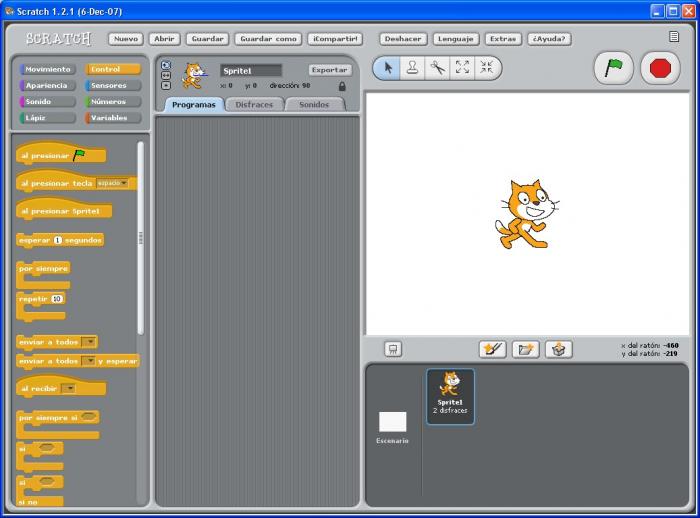 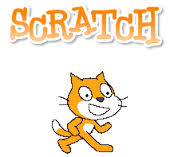 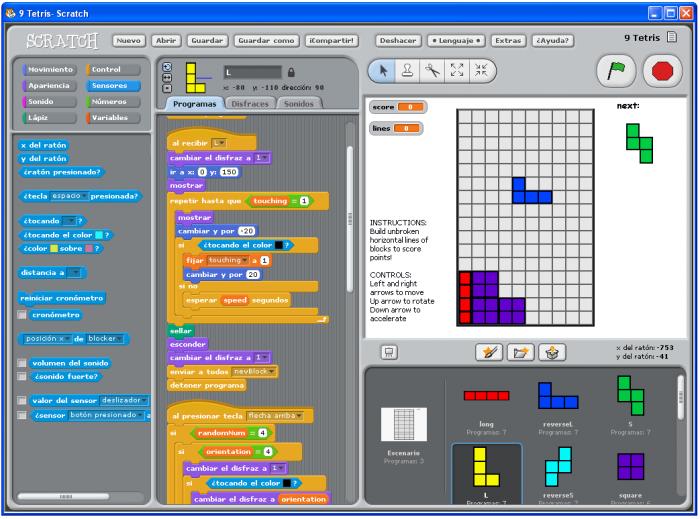 